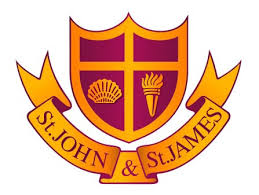 St John and St James C of E Primary School COVID-19 Outbreak Management Plan The Government has made it a national priority that education and childcare settings should continue to operate as normally as possible during the COVID-19 pandemic. There is emphasis on the serious impacts of having missed education during the pandemic for young people. The Government’s guiding principle is that ‘In all cases, any benefits in managing transmission should be weighed against any educational drawbacks.’ The overarching objective is to maximise the number of children and young people in face-to face education and minimise any disruption, in a way that best manages the COVID-19 risk. The Department for Education’s published COVID Contingency Framework states that schools should have an “outbreak management plan”, outlining how they would operate if any of the measures described in the guidance were recommended for their setting or area. Measures affecting education and childcare may be necessary in some circumstances, for example: to help manage a COVID-19 outbreak within a setting if there is an extremely high prevalence of COVID-19 in the community and other measures have failed to reduce transmission and/or as part of a package of measures responding to a Variant of Concern (Voc). This plan will be activated should the following infection thresholds be met:There have been 5 cases of COVID-19 across a year group within 10 days or 10% of children, pupils, students or staff who have mixed closely test positive for COVID-19 within a 10-day period.Or Evidence of severe of illness e.g. students or staff members admitted to hospital or a death as a result of a COVID–19 infection, (PCR or LFD Ag with follow up PCR) as the setting may require advice on risk assessment and communication. Communication:Stage 1 – Prevent and PrepareStage 2 – RespondDetail the actions/controls to be taken Stage 3 – Stand-downThe stand-down stage is triggered when the outbreak is over, usually 14 days after isolation of the last case.  Measures introduced by local Director of Public Health will also be kept under review and should be stood back down when local transmission advice allows.Appendix 1: Flowchart for settings when there is a positive case of COVID-19 (PCR and LFD test)Appendix 2: Template letter to notify school community of a positive caseNotification: Positive case of coronavirus COVID-19 within the school Date: Dear Parents and Carers,  Case of COVID-19We have been advised that a person in our school has tested positive for coronavirus (COVID-19). If your child has been identified as a close contact to the positive case, you will be contacted directly by NHS Test and Trace who will ask that your child book in for a PCR test. Taking a PCR test is the only way of knowing if the virus is spreading within the school. As per Government guidelines, we will no longer be sending the class or bubble home to self-isolate, and your child can continue to attend school (including while awaiting the result of their PCR test) as long as they are feeling well and not showing any symptoms of coronavirus. Although you/your child do not need to isolate, if they are identified as a close contact of a positive case, it would be advisable to avoid contact with anyone who is clinically vulnerable to COVID-19 while they await their test result. What do you need to do? The school remains open and if your child is well, they can continue to attend as normal. We will continue to monitor and review the situation with Haringey Public Health.Do be alert for the symptoms of coronavirus and keep your child at home and arrange for a PCR test immediately if they display any of the following symptoms (however mild): A high temperatureA new continuous coughA loss of, or change in, normal sense of taste or smell.PCR tests can be arranged by following this link: https://www.gov.uk/get-coronavirus-test and is available from sites at Alexandra Palace, Haringey Irish Centre Car Park and Stamford Hill Primary School (appointment only).For further information visit www.nhs.uk/conditions/coronavirus-covid-19/symptoms Please be reassured that for most people, especially children, coronavirus will be a mild illness. We thank you for your support as we continue to stride towards keeping our school and wider community safe.Yours sincerely,HeadteacherFor more information: www.gov.uk/coronavirus/education-and-childcarewww.nhs.uk/conditions/coronavirus-covid-19/symptoms/ or by phone 111Appendix 3: Template letter to students identified as close contact to a positive caseNotification: Close contact to a positive case of coronavirus COVID-19  Date: Dear Parents and Carers, Case of COVID-19We have been informed that a person within our school has tested positive for coronavirus (COVID-19) and your child has been identified by the school as a close contact to the person testing positive. What should you do now? Your child can continue to attend school if they are feeling well and showing no symptoms of COVID-19. 
Your child should book in for a PCR test which can be arranged by following this link: https://www.gov.uk/get-coronavirus-test. Tests are available from sites at Alexandra Palace, Haringey Irish Centre Car Park and Stamford Hill Primary School (appointment only).
If your child attends secondary school, they should continue to use lateral flow device tests (rapid test) routinely either at home or at school. Although your child does not need to self-isolate, it would be advisable to avoid contact with anyone who is clinically vulnerable to COVID-19 while they await their PCR test result.Because it can take up to 10 days before symptoms appear after having had contact with a positive case, we kindly ask you do not send your child to school if they start to feel unwell during this time. If your child starts to feel unwell within the next 10 days, they should arrange for a PCR test immediately – regardless of having previously tested negative a few days before.  We thank you for your support as we continue to stride towards keeping our school and wider community safe.Yours sincerely,HeadteacherFor more information: www.gov.uk/coronavirus/education-and-childcarewww.nhs.uk/conditions/coronavirus-covid-19/symptoms/ or by phone 111Name of school:St John and St James C of E Primary SchoolDate:12.9.21Plan Version:1Review Date:31/10/21Key stakeholderRole for outbreak managementStaff (includes employees, and volunteers)Head Teacher (in absence DHT) leads contact tracing (identifying persons in close contact with the confirmed case during their infectious period). Head Teacher (in absence DHT) activates and leads the outbreak management coordination team.Staff to follow advice and guidanceParents/carersFollow Site visiting rulesVisitorsFollow Site visiting rulesContractors and delivery personnel Follow Site visiting rulesWhere to seek Local Outbreak Advice North Enfield Public Health can be contacted via email: corona.virus@enfield.gov.ukDepartment for Education Helpline can be reached on 0800 046 8687 If multiple cases that reach the DfE threshold, contact local health protection team LCRC: LCRC@PHE.gov.ukGovernorsChair of Governors to be kept informed and provide any necessary supportKey stakeholderWhat they need to knowHow we’ll communicateContact informationStaff (includes employees and volunteers)Number and location of cases linked to an outbreakThe importance of hand hygiene, respiratory hygiene and physical distancing measuresChanges to policies and procedures; outbreak control measures being implemented, including changed arrangements for accessing the settingMembership of the internal outbreak response teamArrangements for managing any self-isolation requirementsExpectations about not attending work if symptomatic Changes to staffing/rostering arrangementsArrangements to support staff health and wellbeingMeetingsEmailSignagePupilsHand hygiene remindersParents and carersAll parents asked to book children in for a PCR test. Emphasis on keeping children off school if they are unwell and organising a PCR test if COVID-symptoms are presentLetter to parents of children who have been close contacts of infected child.VisitorsChanges to policies and procedures; outbreak control measures being implemented, including changed arrangements for accessing the settingSignageEmailContractors and delivery personnel (e.g. cleaners, electricians)Outbreak control measures being implemented, including changed arrangements for accessing the setting.SignageEmailGPs/allied health practitioners providing services to people within the settingSchool Nurses Therapy services What do you need to do?How will you do this?Who will do it?When will it happen?What supplies or resources are needed?Other considerationsFollow risk assessmentEnsure our risk assessment reflects the current Government GuidanceHT.OngoingReduce risk factors as far as possibleHand sanitiser and soap is freely availableRegular hand washing will be encouragedLateral Flow tests are available for staff (home testing 3-5 days apart)All rooms are cleaned dailyStaff are asked to ventilate rooms by opening doors and windowsOne-way system in placeSeparate entrance points for childrenChildren sanitise hands on entry to school and the dinner hall and on returning to their classroomsHT/DHT/AHTsSite ManagerStaffOngoingCleaning and sanitising materials.What do you need to do?How will you do this?Who will be responsible?When will it happen?What supplies or resources are needed?Other considerationsActivate the outbreak response teamBy email and phoneHT/DHT  Immediately on becoming aware of a confirmed caseN/AIf after hours, contact all team members by mobile phoneNotify Enfield Public HealthBy email or phone HT/DHTImmediately on becoming aware of a confirmed caseN/AInitiate contact tracing / risk assessment from the positive case and identify close contacts in schoolTalk to staff and pupilsHT/DHTImmediately on becoming awareN/AIdentify and organise deep clean  due to positive case in setting  By phoneSite ManagerAs soon as possible on becoming aware of a confirmed caseCleaning TeamProvide high quality remote learning for those with a positive PCR test but who do not feel unwell.  This may be online lessons or blended learning.Assigned staff member will do regular calls to child’s home to check-in and feedback on learning.  Work will be posted on google classroom.AHTDailyHome IT equipment if requiredFree school meals accessibilityStrengthen protective measures for 10 school daysAdapt, limit or postpone indoor events, trips, open days, performances and clubs.Revert to virtual assemblies and staff meetings.Review use of ICT Suite and LibraryClass tables to be returned to front facing, partners to share resources.Re-introduction of bubbles / groups to limit the spread of the virus to othersReview use of the hall by Church.Re-introduce more stringent cleaning regimeRe-Introduction of face coverings when parents are collecting children.HT/DHT/AHTsStaffHT/DHT/AHTsAs soon as possibleAs soon as possibleSignageSignageInform parents of any COVID-19  measure changes.Text, email & website.SLTAs soon as possible.Senior Leadership Team to be visible around school at beginning and end of day to answer any parent queries/concerns.What do you need to do?How will you do this?Who will do it?When will it happen?What supplies or resources are needed?Other considerationsReview school’s responseThe School’s COVID Risk Assessment will be evaluated in light of any learning from new casesHT/DHTAs soon as possible following end of the outbreak